Приложение N 1к приказу Федеральной службыпо экологическому, технологическомуи атомному надзоруот 12 марта 2020 года N 107  ИЗВЕЩЕНИЕ N _______О НАЧАЛЕ СТРОИТЕЛЬСТВА, РЕКОНСТРУКЦИИ ОБЪЕКТА КАПИТАЛЬНОГО СТРОИТЕЛЬСТВА ________________ Указывается при наличии.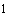 За исключением случаев, когда членство в саморегулируемых организациях в области инженерных изысканий, архитектурно-строительного проектирования, строительства, реконструкции, капитального ремонта и сноса объектов капитального строительства не требуется.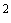 " " 20 г. (место составления) 1. Застройщик (технический заказчик) 1. Застройщик (технический заказчик) 1. Застройщик (технический заказчик) (фамилия, имя, отчество, адрес места жительства, ОГРНИП, ИНН индивидуального предпринимателя, 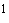 (фамилия, имя, отчество, адрес места жительства, ОГРНИП, ИНН индивидуального предпринимателя, (фамилия, имя, отчество, адрес места жительства, ОГРНИП, ИНН индивидуального предпринимателя, наименование, ОГРН, ИНН, место нахождения юридического лица, телефон/факс, наименование, ОГРН, ИНН, место нахождения юридического лица, телефон/факс, наименование, ОГРН, ИНН, место нахождения юридического лица, телефон/факс, наименование, ОГРН, ИНН саморегулируемой организации, членом которой является, - для индивидуальных предпринимателей и юридических лиц; наименование, ОГРН, ИНН саморегулируемой организации, членом которой является, - для индивидуальных предпринимателей и юридических лиц; наименование, ОГРН, ИНН саморегулируемой организации, членом которой является, - для индивидуальных предпринимателей и юридических лиц; фамилия, имя, отчество, паспортные данные, адрес места жительства, телефон/факс - для физических лиц, не являющихся индивидуальными предпринимателями) 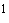 фамилия, имя, отчество, паспортные данные, адрес места жительства, телефон/факс - для физических лиц, не являющихся индивидуальными предпринимателями) фамилия, имя, отчество, паспортные данные, адрес места жительства, телефон/факс - для физических лиц, не являющихся индивидуальными предпринимателями) 2. Объект капитального строительства 2. Объект капитального строительства 2. Объект капитального строительства (наименование объекта капитального строительства в соответствии с разрешением (наименование объекта капитального строительства в соответствии с разрешением (наименование объекта капитального строительства в соответствии с разрешением на строительство, краткие проектные характеристики, на строительство, краткие проектные характеристики, на строительство, краткие проектные характеристики, описание этапа строительства, реконструкции, если разрешение выдано на этап строительства, реконструкции) описание этапа строительства, реконструкции, если разрешение выдано на этап строительства, реконструкции) описание этапа строительства, реконструкции, если разрешение выдано на этап строительства, реконструкции) 3. Адрес (местоположение) объекта капитального строительства 3. Адрес (местоположение) объекта капитального строительства 3. Адрес (местоположение) объекта капитального строительства (почтовый или строительный адрес объекта капитального строительства) (почтовый или строительный адрес объекта капитального строительства) (почтовый или строительный адрес объекта капитального строительства) 4. Разрешение на строительство объекта капитального строительства 4. Разрешение на строительство объекта капитального строительства 4. Разрешение на строительство объекта капитального строительства (номер и дата выдачи, орган или организация, его выдавшие, срок действия) (номер и дата выдачи, орган или организация, его выдавшие, срок действия) (номер и дата выдачи, орган или организация, его выдавшие, срок действия) 5. Положительное заключение экспертизы проектной документации 5. Положительное заключение экспертизы проектной документации 5. Положительное заключение экспертизы проектной документации (номер и дата выдачи, орган или организация, его утвердившие) (номер и дата выдачи, орган или организация, его утвердившие) (номер и дата выдачи, орган или организация, его утвердившие) 6. Положительное заключение государственной экологической экспертизы проектной документации, если проектная документация объекта капитального строительства подлежит государственной экологической экспертизе 6. Положительное заключение государственной экологической экспертизы проектной документации, если проектная документация объекта капитального строительства подлежит государственной экологической экспертизе 6. Положительное заключение государственной экологической экспертизы проектной документации, если проектная документация объекта капитального строительства подлежит государственной экологической экспертизе (номер и дата выдачи, орган исполнительной власти, его утвердивший, срок действия) (номер и дата выдачи, орган исполнительной власти, его утвердивший, срок действия) (номер и дата выдачи, орган исполнительной власти, его утвердивший, срок действия) 7. Начало строительства, реконструкции (дата начала работ) (дата начала работ) 8. Окончание строительства, реконструкции 8. Окончание строительства, реконструкции (дата окончания работ) 9. Перечень индивидуальных предпринимателей или юридических лиц, осуществляющих строительство, привлеченных застройщиком или техническим заказчиком на основании договора, с указанием наименований и реквизитов саморегулируемых организаций, членами которых они являются 9. Перечень индивидуальных предпринимателей или юридических лиц, осуществляющих строительство, привлеченных застройщиком или техническим заказчиком на основании договора, с указанием наименований и реквизитов саморегулируемых организаций, членами которых они являются 9. Перечень индивидуальных предпринимателей или юридических лиц, осуществляющих строительство, привлеченных застройщиком или техническим заказчиком на основании договора, с указанием наименований и реквизитов саморегулируемых организаций, членами которых они являются 10. Приложения: 10. Приложения: 10. Приложения: (документы, прилагаемые к извещению (документы, прилагаемые к извещению (документы, прилагаемые к извещению в соответствии с частью 5 статьи 52 Градостроительного кодекса Российской Федерации ) в соответствии с частью 5 статьи 52 Градостроительного кодекса Российской Федерации ) в соответствии с частью 5 статьи 52 Градостроительного кодекса Российской Федерации ) (представитель застройщика или технического заказчика) (подпись) (расшифровка подписи) 